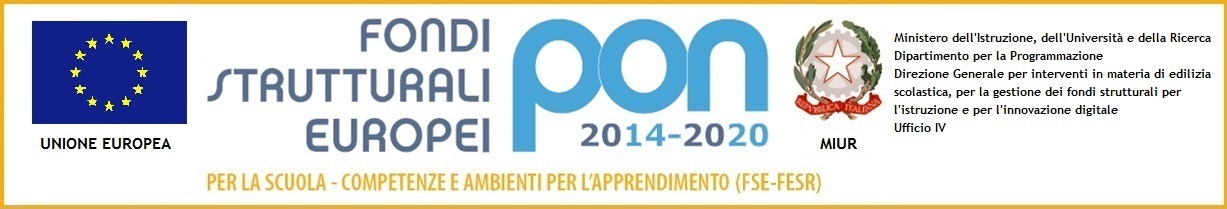 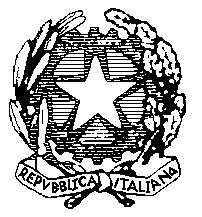 ISTITUTO COMPRENSIVO “Card. Agostino Casaroli”Scuola dell’Infanzia, Primaria e Secondaria di 1°grado Comuni di Castel San Giovanni e Sarmato (PC)Via Verdi,6 – 29015 Castel San Giovanni (PC) Telefono 0523 842788 Fax 0523 882247e-mail : pcic81700c@istruzione.it 	PEC : pcic81700c@pec.istruzione.itCodice fiscale 80011290337 Circ. Int. n. 	32				                          Castel S. Giovanni, 09.03.2020Al DSGAA tutto il personale ATAe p.c. alle RSUOGGETTO: Organizzazione del personale Ata durante il periodo di sospensione delle attività didattiche fino alla riapertura della scuola.VISTO il Dpcm del 1/03/2020 e in particolare l’art. 4 che promuove il lavoro agile e la Nota del 6 marzo 2020, n. 278;VISTO il Dpcm dell’8/03/2020 e le Istruzioni operative;VISTE le indicazioni del Ministero dell’Istruzione e della Direttiva 1/2020 del Ministero della Funzione Pubblica al punto 3;Dopo aver concordato con il Dirigente scolastico e il Dsga le attività lavorative da svolgersi in presenza secondo i contingenti minimi stabiliti nei contratti integrativi di Istituto ai sensi della legge 149/1990  l’organizzazione del lavoro del personale scolastico viene finalizzato all’espletamento dei servizi che si possono ritenere indispensabili a tutela degli interessi degli stessi lavoratori per il personale ATA, modalità di lavoro agile, flessibilità oraria, turnazione, riduzione delle presenze in servizio e esonero dalle attività lavorative. Si allega alla presente la  domanda da compilare per il personale Ata per lo svolgimento di lavoro agile e per la richiesta di flessibilità oraria e riduzione o esonero delle presenze in servizio nel periodo di sospensione delle attività didattiche fino al 3/04/2020 (come previsto dal Dpcm 08/03/2020), secondo le necessità rilevate o trovandosi nelle condizioni indicate nella Direttiva 1/2020 del Ministero della Funzione Pubblica.Ogni aggiornamento relativo a modifiche organizzative imposte dalla situazione emergenziale sarà prontamente comunicato.       Il Dirigente Scolastico      								  Dott.ssa Maria Cristina AngeleriAl dirigente scolastico e al DsgaIl /La sottoscritto/a ______________ in servizio presso ______________ in qualità di _______________________VISTO il Dpcm del 1/03/2020 e in particolare l’art. 4 che promuove il lavoro agile e la Nota del 6 marzo 2020, n. 278;VISTO il Dpcm dell’8/03/2020 e le Istruzioni operative;VISTE le indicazioni del Ministero dell’Istruzione e della Direttiva 1/2020 del Ministero della Funzione Pubblica al punto 3;Dopo aver concordato con il Dirigente scolastico e il Dsga le attività lavorative da svolgersi in presenza secondo i contingenti minimi stabiliti nei contratti integrativi di Istituto ai sensi della legge 149/1990  con la presenteCHIEDE⃝ di essere esonerato/a dal servizio in presenza nei giorni: __________________, dalle _________________, alle ___________________potendo svolgere la medesima attività secondo modalità di lavoro agile; ⃝ di essere esonerato/a dal servizio in presenza dal ____________ al ____________, per un numero di giorni _____________, o il giorno______________, dalle ore _______________ alle ore _________, trovandosi nelle condizioni descritte dalla richiamata Direttiva 1/2020 al punto 3.Nel caso di richiesta di esonero è necessario allegare alla presente la documentazione che interessa: Certificazione medica attestante le proprie condizioni di salute;Autocertificazione attestante la necessità di prestare cura ai figli minori in quanto residente nel comune di ________. In cui risultano sospesi i servizi dell’asilo nido/della scuola dell’infanzia o attestante particolari situazioni personali che possono essere prese in considerazione relativamente alle misure di sicurezza;  Dichiarazione attestante l’utilizzo dei mezzi pubblici per il raggiungimento della sede lavorativaIl/la sottoscritto/a concorda con il Dsga e il dirigente scolastico le modalità di lavoro agile per lo svolgimento della propria attività lavorativa e rendiconta le attività svolte mediante modello predisposto da inviare o consegnare alla Dsga settimanalmente. Data												Firma 